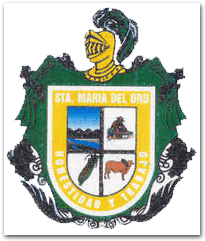 ADMINISTRACIÓN 2015-2018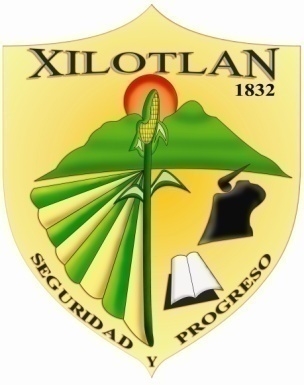 ACTA.23---------------H. Ayuntamiento de Santa María del Oro, Jalisco.----------------------------Acta de  Sesión Solemne de H. Ayuntamiento No.23---------------Con fundamento en el  artículo 47, fracción VIII de la ley de Gobierno Administración Pública Municipal del Estado de Jalisco que a la letra dice: El presidente Municipal debe rendir informe al Ayuntamiento de Ejercicio de de la Administración dentro de los primeros quince días del mes de septiembre de cada año, en la fecha que se fije con oportunidad necesaria, la que se hará conocer a las  Autoridades Estatales y a los ciudadanos en general. Con previa convocatoria girada por el C. Eleazar Medina Chávez, Presidente Municipal de Santa María del Oro, Jalisco. Siendo las 12:35 PM hrs del día15 de septiembre de 2016. Estamos reunidos en el lugar que ocupa “los Cuetes” salón de eventos, ubicado en la calle 16 de Septiembre, de esta cabecera Municipal, para llevar a cabo la SESION SOLEMNE DE ESTE H. AYUNTAMIENTO DE SANTA MARIA DEL ORO, JALISCO, REGISTRADA BAJO ACTA NUMERO 23, DONDE NUESTRO PRESIDENTE MUNICIPAL de la Administración 2015-2018 EL C. Eleazar Medina Chávez, RENDIRA SU primer INFORME DE GOBIERNO ADMINISTRACION 2015-2018.Se somete a consideración de los Regidores los siguientes puntos del ORDEN DEL DIA: para llevar a cabo la presente Sesión Solemne: Punto primero---Honores a la bandera.------------------------------------------------------------------------------------------------------------------------------------------------------------------------Punto segundo--- Lista de asistencia de los regidores y en su caso aprobación del quórum legal. --------------------------------------------------------------------------------------------------------------------------------------------------------------------------------------------------------------------Punto Tercero--- Verificación del quórum legal por parte del Secretario General y en su caso, apertura de la Sesión. ------------------------------------------------------------------------------------------------------------------------------------------------------------------------------------------Punto Cuarto- Entrega del Informe escrito al representante del gobernador y a los regidores por parte del Presidente Municipal -- ----------------------------------------------------------------------------------------------------------------------------------------------------------------Punto Quinto--- Presentación del Primer Informe de Gobierno por EL Presidente Municipal el C. Eleazar Medina Chávez. --------------------------------------------------------------------------------------------------------------------------------------------------------------------Punto Sexto---. Entrega del  primer Informe escrito al representante del Gobernador, a nuestro presidente Municipal y a los regidores presentes, por parte de la Directora del DIF Municipal ----------------------------------------------------------------------------------------------------------------------------------------------------------------------------------------------------------Punto Séptimo--- Presentación del Primer Informe  de Actividades por parte de la Directora del DIF Municipal la C. Guadalupe Sandoval Farías. --------------------------------------------------------------------------------------------------------------------------------------------------------------------------------------------------------------------------------------------------------------Punto Octavo--- Mensaje del Representante de Nuestro Gobernador Constitucional del Estado de Jalisco el Mtro. Jorge Aristóteles Sandoval Díaz, dirigido por el Mtro. Carlos Oscar Trejo Herrera Procurador Social del Estado de Jalisco. --------------------------------------------------------------------------------------------------------------------------------------------------Punto Noveno--- Clausura de la Sesión: --------------------------------------------------------------------------------------------------------------------------------------------------------------------------Después de haber dado a conocer  el Orden del Día solicito al Cabildo que quienes estén a favor manifiesten su aprobación levantando su mano.DESARROLLO DE LA SESIONPunto Primero---Se rinde Honores a Nuestro Lábaro Patrio, dirigidos por el lic. Lorena Contreras Ochoa---------------------------------------------------------------------------------------------------------------------------------------------------------------------------------------------------Punto segundo--- A continuación su servidor, como Secretario General de este H. Ayuntamiento  procedo al pase de lista de asistencia nombrando a cada uno de los Regidores que integran el Cabildo, Los C.C. Angélica María Barajas Vaca, Leonel González Barajas, Alma Rosa López Chávez, Benjamín Chávez Mendoza, Mayra Adelaida Chávez Chávez, Israel Sandoval Rodríguez, J. Joaquín Cisneros Carranza, María del Consuelo Valencia García y Gerónimo López Jiménez  ----------------------------------------------------------------------------------------------------------------------------------------------------------------------Punto Tercero---Encontrándose presentes 9 de los 9 Regidores, se declara el quórum legal para continuar con la Sesión Solemne. ---------------------------------------------------------------------------------------------------------------------------------------------------------------------------Punto Cuarto-- Enseguida el Presidente Municipal, Entrega el primer Informe escrito al representante del gobernador y a los regidores presentes. Y demás personalidades que nos acompañan en el Presídium --------------------------------------------------------------------------------------------------------------------------------------------------------------------------------------Punto Quinto--- Cumpliendo con el punto número quinto, nuestro Presidente Municipal el C. Eleazar Medina Chávez hace la Presentación del primer  Informe de Gobierno de la actual Administración 2015-2018. ----------------------------------------------------------------------------------------------------------------------------------------------------------------------------------Punto Sexto--- A continuación la Directora de DIF Municipal la C. Guadalupe Sandoval Farías hace entrega del Primer Informe Escrito a Nuestro presidente Municipal, Regidores,  al representante del gobernador y demás personalidades que nos acompañan en el Presídium.  -------------------------------------------------------------------------------------------------------------------------------------------------------------------------------------------------------------Punto Séptimo--- Para desahogar el punto número séptimo, invitamos a la Directora del DIF Municipal la C. Guadalupe Sandoval Farías a rendir su Primer Informe de Actividades de la Presente Administración 2015-2018, mismo quien dará a conocer los trabajos y gestiones realizadas durante el primer año ejercido y dirige un mensaje a la población en general. -------------------------------------------------------------------------------------------------------------------------------------------------------------------------------------------------------Punto Octavo--- Para el desahogo del punto número ocho Mensaje del Representante de Nuestro Gobernador Constitucional del Estado de Jalisco el Mtro. Jorge Aristóteles Sandoval Díaz, dirigido por el Mtro. Carlos Oscar Trejo Herrera Procurador Social del Estado de Jalisco ---------------------------------------------------------------------------------------------------------------------------------------------------------------------------------------------------Punto Noveno--- Clausura de la Sesión: ------------------------------------------------------------No habiendo más asuntos que tratar siendo la 13:54 pm hrs del día 15 de Septiembre del año en curso se clausura la Sesión Solemne de Ayuntamiento. Firmando de Conformidad los integrantes del Cabildo Municipal, por lo que su Servidora como Secretaria General de este H. Ayuntamiento, DOY FE. - - - - - - - - - - - - - - - - - - - - - - - - - - - - - - - - - - - - - - - - - - - - - - - - - - - - - - - - - - - - - - - - - - - - - - - - - - - - - - - - - - - - - - - - - - - - - - - 	-----------------------------------------------        C. Eleazar Medina Chávez         Presidente Municipal-------------------------------------------------	               ---------------------------------------------C. Angélica María Barajas Vaca                     C. Leonel González BarajasRegidor                                                                  Regidor.-----------------------------------------------                      ---------------------------------------              C. Alma Rosa López Chávez        	                      C. Benjamín Chávez Mendoza                                     Regidor 	                                                       Regidor       ----------------------------------------------	              -------------------------------------------C.    Mayra Adelaida Chávez Chávez                               C. Israel Sandoval Rodríguez        Regidor                                                                      Regidor-------------------------------------------                                                     C. J. Joaquín Cisneros Carranza	                                                                         Regidor-------------------------------------------------	                           -------------------------------------C. María Del Consuelo Valencia García	           C. Gerónimo López Jiménez       Regidor	                                                                         Regidor_________________________________C. Fortunato Sandoval FaríasSecretario General Y Síndico---------------------------------------------------------------------------------------------------------------------------------------------------------------------------------------------------------------------------.